Appendix Table 1aTetrachoric correlations and 95% confidence intervals (CIs) in MZ and DZ twins for the In-MD Criteria Table 1bTetrachoric correlations and 95% confidence intervals (CIs) in MZ and DZ twins for the Out-MD CriteriaTable 1c Tetrachoric correlations and 95% confidence intervals (CIs) in MZ and DZ twins for the cross correlations for in-MD symptoms in one twin and the out-MD symptom in the cotwin  Table 2: Model fitting results for univariate ACE model for 9 “IN” classified MDD symptoms Table 2: Model fitting results for univariate ACE model for 9 “OUT” classified MDD symptomsTable 3: Model fitting results for bivariate ACE model for the 9 “IN-OUT” paired MDD symptomsFigure 1: MZ and DZ twin tetrachoric correlations with 95% CIs for 9 OUT-OUT MD criteria (dropping positive OUT criteria that co-occurred in a temporal cluster with 3 other MD criteria)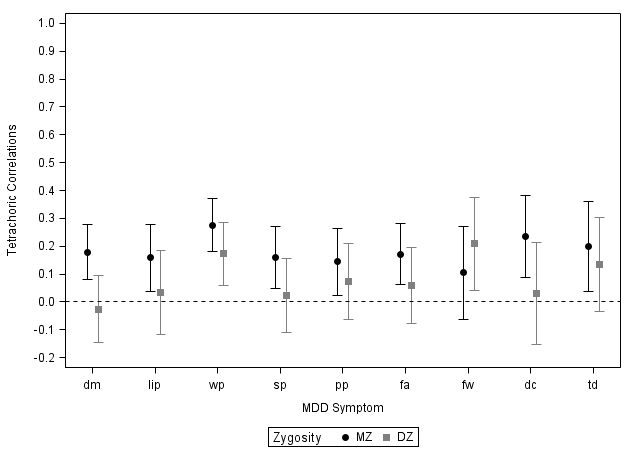 CriteriaZygosityCorrelationLower CLUpper CLdm  MZ  0.357 0.2220.492dm  DZ  0.185 0.0350.335lip  MZ  0.370 0.2300.509lip  DZ  0.176 0.0200.333wp  MZ  0.333 0.1760.490wp  DZ  0.195 0.0270.364sp  MZ  0.270 0.1100.430sp  DZ  0.322 0.1690.475pp  MZ  0.342 0.1940.491pp  DZ  0.208 0.0460.371fa  MZ  0.417 0.2700.564fa  DZ  0.222 0.0560.387fw  MZ  0.353 0.1810.526fw  DZ  0.210 0.0190.401dc  MZ  0.334 0.1570.512dc  DZ  0.113-0.0860.312td  MZ  0.360 0.1100.611td  DZ  0.132-0.1820.447CriteriaZygosityCorrelationLower CLUpper CLdm  MZ  0.207 0.1200.294dm  DZ  0.026-0.0810.133lip MZ  0.138 0.0340.242lip DZ  0.098-0.0280.223wp  MZ  0.302 0.2180.387wp  DZ  0.117 0.0110.222sp  MZ  0.202 0.1030.301sp  DZ  0.040-0.0790.159pp  MZ  0.192 0.0890.295pp  DZ  0.036-0.0880.159fa  MZ  0.189 0.0910.287fa  DZ  0.134 0.0160.252fw  MZ  0.151 0.0070.295fw  DZ  0.242 0.0930.391dc  MZ  0.237 0.1030.370dc  DZ  0.023-0.1440.190td  MZ  0.207 0.0510.363td  DZ  0.175 0.0130.337CriteriaZygosityCorrelationLower CLUpper CLdm  MZ  0.148 0.0290.268dm  DZ -0.014-0.1460.118lipMZ  0.131-0.0030.265lip DZ  0.094-0.0490.236wp  MZ  0.040-0.0970.177wp  DZ  0.063-0.0790.205sp  MZ  0.128-0.0070.262sp  DZ  0.033-0.1130.178pp  MZ  0.089-0.0500.228pp  DZ  0.045-0.0990.189fa  MZ  0.072-0.0710.215fa  DZ  0.072-0.0710.215fw  MZ  0.241 0.0770.405fw  DZ  0.089-0.0960.274dc  MZ  0.123-0.0610.306dc  DZ  0.073-0.1060.252td  MZ  0.411 0.2260.597td  DZ  0.211-0.0170.439base comparison ep minus2LL df AIC Diff LL Diff df piDM --     435525682-7812 .   . .iDM idmAE  335525683-7814-0.00011.000iDM idmCE  335555683-78113.62210.057iLIP --     433335682-8031 .   . .iLIPilipAE  333335683-80330.00011.000iLIPilipCE  333375683-80294.04210.044iwp --     429805682-8384 .   . .iwp iwpAE  329805683-83860.02610.873iwp iwpCE  329825683-83841.95610.162isp --     430655681-8297 .   . .isp ispAE  330695682-82953.74510.053isp ispCE  330655682-82990.00011.000ipp --     431265682-8238 .   . .ipp ippAE  331265683-82400.07110.790ipp ippCE  331285683-82381.98310.159ifa --     429325682-8432 .   . .ifa ifaAE  329325683-84340.00011.000ifa ifaCE  329365683-84304.11110.043ifw --     424945682-8870 .   . .ifw ifwAE  324945683-88720.03710.848ifw ifwCE  324965683-88701.63710.201idc --     425335682-8831 .   . .idc idcAE  325335683-88330.00011.000idc idcCE  325365683-88302.83310.092itd --     414725682-9892 .   . .itd itdAE  314725683-9894-0.00011.000itd itdCE  314735683-98931.41310.235“I” stands for “In.” LL – loglikelihood. Diff – difference in; DF – degrees of freedom. For other abbreviations, see the manuscript table 1.   “I” stands for “In.” LL – loglikelihood. Diff – difference in; DF – degrees of freedom. For other abbreviations, see the manuscript table 1.   “I” stands for “In.” LL – loglikelihood. Diff – difference in; DF – degrees of freedom. For other abbreviations, see the manuscript table 1.   “I” stands for “In.” LL – loglikelihood. Diff – difference in; DF – degrees of freedom. For other abbreviations, see the manuscript table 1.   “I” stands for “In.” LL – loglikelihood. Diff – difference in; DF – degrees of freedom. For other abbreviations, see the manuscript table 1.   “I” stands for “In.” LL – loglikelihood. Diff – difference in; DF – degrees of freedom. For other abbreviations, see the manuscript table 1.   “I” stands for “In.” LL – loglikelihood. Diff – difference in; DF – degrees of freedom. For other abbreviations, see the manuscript table 1.   “I” stands for “In.” LL – loglikelihood. Diff – difference in; DF – degrees of freedom. For other abbreviations, see the manuscript table 1.   “I” stands for “In.” LL – loglikelihood. Diff – difference in; DF – degrees of freedom. For other abbreviations, see the manuscript table 1.   base comparison ep minus2LL df AIC Diff LL Diff df poDM --     467085682-4656 .   . .oDM odmAE  367085683-46580.00011.000oDM odmCE  367135683-46534.72510.030olip --     453835682-5981 .   . .olip olipAE  353835683-59830.17410.677olip olipCE  353835683-59830.22610.634owp --     465775682-4787 .   . .owp owpAE  365775683-47890.00010.999owp owpCE  365845683-47826.87410.009osp --     457265681-5636 .   . .osp ospAE  357265682-56380.00011.000osp ospCE  357305682-56343.37110.066opp --     454865682-5878 .   . .opp oppAE  354865683-58800.00011.000opp oppCE  354895683-58772.89210.089ofa --     456965682-5668 .   . .ofa ofaAE  356965683-56700.30210.583ofa ofaCE  356975683-56690.55210.458ofw --     436545682-7710 .   . .ofw ofwAE  336575683-77092.95710.086ofw ofwCE  336545683-7712-0.00011.000odc --     437495682-7615 .   . .odc odcAE  337495683-76170.00011.000odc odcCE  337525683-76142.77810.096otd --     432945682-8070 .   . .otd otdAE  332955683-80710.50110.479otd otdCE  332945683-80720.15710.691“O” stands for “out.” LL – loglikelihood. Diff – difference in; DF – degrees of freedom. For other abbreviations, see the manuscript table 1.   “O” stands for “out.” LL – loglikelihood. Diff – difference in; DF – degrees of freedom. For other abbreviations, see the manuscript table 1.   “O” stands for “out.” LL – loglikelihood. Diff – difference in; DF – degrees of freedom. For other abbreviations, see the manuscript table 1.   “O” stands for “out.” LL – loglikelihood. Diff – difference in; DF – degrees of freedom. For other abbreviations, see the manuscript table 1.   “O” stands for “out.” LL – loglikelihood. Diff – difference in; DF – degrees of freedom. For other abbreviations, see the manuscript table 1.   “O” stands for “out.” LL – loglikelihood. Diff – difference in; DF – degrees of freedom. For other abbreviations, see the manuscript table 1.   “O” stands for “out.” LL – loglikelihood. Diff – difference in; DF – degrees of freedom. For other abbreviations, see the manuscript table 1.   “O” stands for “out.” LL – loglikelihood. Diff – difference in; DF – degrees of freedom. For other abbreviations, see the manuscript table 1.   “O” stands for “out.” LL – loglikelihood. Diff – difference in; DF – degrees of freedom. For other abbreviations, see the manuscript table 1.   base comparison ep minus2LL df AIC Diff LL Diff df pioDM--    11990611369 9928 .   . .ioDMiodmAE 8990811372 9924 2.07030.558ioDMiodmCE 8991711372 993310.99030.012iolip--    11854611369 8568 .   . .iolipiolipAE 8854711372 85630.53130.912iolipiolipCE 8855511372 85718.30630.040iowp--    11946211369 9484 .   . .iowpiowpAE 8946611372 94824.04030.257iowpiowpCE 8947111372 94879.02030.029iosp--    11867511367 8697 .   . .iospiospAE 8867911370 86954.65030.200iospiospCE 8868111370 86976.66030.084iopp--    11852911369 8551 .   . .ioppioppAE 8853311372 85494.09030.252ioppioppCE 8854411372 856014.73030.002iofa--    11851411369 8536 .   . .iofaiofaAE 8851711372 85332.37030.499iofaiofaCE 8852011372 85365.34030.148iofw--    11609711369 6119 .   . .iofwiofwAE 8610011372 61163.56030.313iofwiofwCE 8610211372 61185.24030.155iodc--    11626611369 6288 .   . .iodciodcAE 8626911372 62852.76030.430iodciodcCE 8627311372 62897.31030.063iotd--    11471511369 4737 .   . .iotdiotdAE 8471711372 47331.82030.611iotdiotdCE 8471711372 47331.47030.690“I” stands for “in”; “O” stands for “out.” LL – loglikelihood. Diff – difference in; DF – degrees of freedom. For other abbreviations, see the manuscript table 1.   “I” stands for “in”; “O” stands for “out.” LL – loglikelihood. Diff – difference in; DF – degrees of freedom. For other abbreviations, see the manuscript table 1.   “I” stands for “in”; “O” stands for “out.” LL – loglikelihood. Diff – difference in; DF – degrees of freedom. For other abbreviations, see the manuscript table 1.   “I” stands for “in”; “O” stands for “out.” LL – loglikelihood. Diff – difference in; DF – degrees of freedom. For other abbreviations, see the manuscript table 1.   “I” stands for “in”; “O” stands for “out.” LL – loglikelihood. Diff – difference in; DF – degrees of freedom. For other abbreviations, see the manuscript table 1.   “I” stands for “in”; “O” stands for “out.” LL – loglikelihood. Diff – difference in; DF – degrees of freedom. For other abbreviations, see the manuscript table 1.   “I” stands for “in”; “O” stands for “out.” LL – loglikelihood. Diff – difference in; DF – degrees of freedom. For other abbreviations, see the manuscript table 1.   “I” stands for “in”; “O” stands for “out.” LL – loglikelihood. Diff – difference in; DF – degrees of freedom. For other abbreviations, see the manuscript table 1.   “I” stands for “in”; “O” stands for “out.” LL – loglikelihood. Diff – difference in; DF – degrees of freedom. For other abbreviations, see the manuscript table 1.   